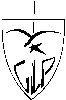 Colegio La Paz A.C.                                                             Tijuana B.C a 23 de noviembre del 2017Secundaria Ciclo escolar  2017-2018Estimada señora Parveen Akhtaer:Con mucho gusto y cariño sus hijos (as) están preparando el Festival Navideño, en donde ustedes son los invitados de honor. Por tal motivo, pedimos su amable cooperación para el vestuario que su hijo Abdul Rahman en el papel de padre de Anita, necesitará  el 15 de   diciembre.                                                                                                                                                                                   Pantalón negroCamisa de color oscuro (la que guste)Abrigo (el que tenga)Zapato negroPeinado escolarAgradecemos su apoyoLic. Irma Leticia Sánchez Salas               Lic. Yelina Rodríguez PérezDirectora                                                Profesora Teatro